Zagłosuj na swojego faworyta w finale Angażu Żywca!Prawie 5 000 zgłoszeń, 5 zadań, 20 dni zaciekłej walki – tak można podsumować pierwszy etap wyjątkowego konkursu stażowego – Angażu Żywca. Po emocjonujących obradach, jury wybrało pięciu finalistów, którzy mają szansę dołączyć do ekipy organizującej Męskie Graniei zdobyć 10 tys. zł pensji. Teraz od decyzji internautów zależy, kto zdobędzie pracę swoich marzeń i spędzi wakacje w niezapomnianej trasie koncertowej. Swój głos można oddawaćna stronie www.juwenaliazywca.pl.W drugim etapie akcji finaliści zmierzą się z kolejnym wyzwaniem. Zadaniem studentów będzie nakręcenie krótkiego filmu, w którym pokażą niezwykłe emocje towarzyszące Juwenaliom Żywca i udowodnią, że Angaż powinien trafić właśnie do nich.31 maja na stronie www.juwenaliazywca.pl rozpocznie się głosowanie internautów na najlepszą pracę finałową. Wybory zakończą się 8 czerwca. Poznamy wówczas trzy osoby, spośród których zostanie wybrany zwycięzca konkursu.Angaż Żywca to wyjątkowa akcja skierowana do studentów, towarzysząca Juwenaliom Żywca. Projekt pozwala niemalże z dnia nad dzień trafić do pracy swoich marzeń – zwycięzca konkursu będzie miał możliwość współpracy z najlepszymi specjalistami w kraju podczas trasy koncertowej Męskie Granie 2014 i rozwijania swoich pasji pod ich okiem.W ramach Juwenaliów marka Żywiec sponsoruje 12 imprez w siedmiu największych polskich miastach, m.in. w Warszawie, Gdańsku, Poznaniu i Krakowie. Podczas wydarzeń studenci nie tylko bawią się przy świetnej muzyce, ale też biorą udział w konkursach i zabawach z nagrodami. Uczestnicy m.in. walczą w turnieju znanej na całym świecie gry Papier-Nożyce-Kamień, utrwalają najlepsze momenty imprezy z Żywiec Foto Box oraz toczą bitwy na kolory podczas Paint Powder Fight.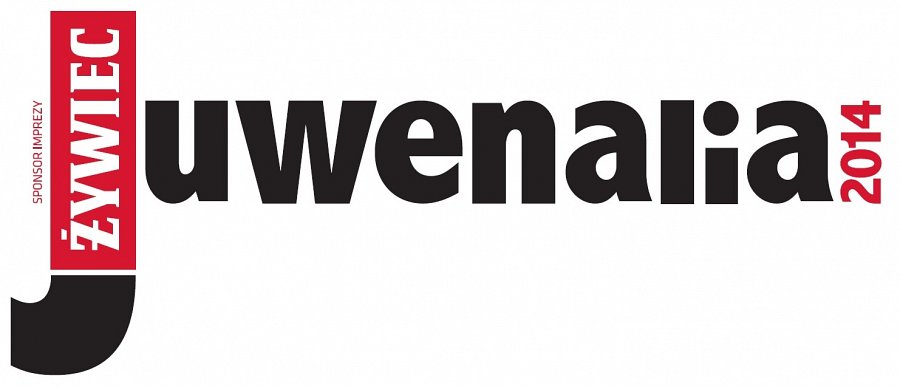 